Publicado en Madrid el 06/04/2020 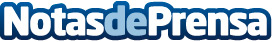 REMAR S.O.S España suma esfuerzos en la crisis del COVID-19REMAR ESPAÑA S.O.S suma esfuerzos gracias a los vecinos, vecinas, instituciones educativas y empresas en coordinación con el Ayuntamiento de Madrid y la Consejería de Sanidad de la Comunidad de Madrid para destinar la ayuda y los recursos sociales donde más se necesitan y bajo las medidas de actuación dispuestas por el GobiernoDatos de contacto:Nekane Andres680558176Nota de prensa publicada en: https://www.notasdeprensa.es/remar-s-o-s-espana-suma-esfuerzos-en-la-crisis Categorias: Nacional Sociedad Madrid Solidaridad y cooperación Recursos humanos http://www.notasdeprensa.es